БОЙОРОК                                 № 2- 04                     РАСПОРЯЖЕНИЕ                     02 февраль 2021 й.                                                              02 февраля 2021г.                                 О проведении лыжных соревнований       В целях   реализации  календарного плана администрации сельского поселения  на 2021 год, утвержденного главой сельского поселения:    1.Провести лыжные соревнования на территории сельского поселения Мичуринский сельсовет 5 февраля 2021 года.    2. Рекомендовать  работникам учреждений культуры, учителям физической культуры общеобразовательных учреждений организовать содействие в проведении спортивного мероприятия.   3.Контроль за исполнением настоящего распоряжения оставляю за собой.Глава сельского поселения                                                   В.Н.КорочкинБашкортостан  РеспубликаһыШаран районыМуниципаль районыныңМичурин ауыл советыАуыл биләмәһе хакимиәте452638, Мичуринск ауылы,Урман-парк урамы,  12Тел.(34769)  2-44-48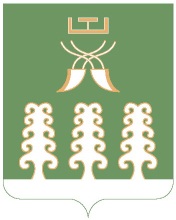 Республика  БашкортостанАдминистрация  сельского поселенияМичуринский сельсоветмуниципального районаШаранский район                                                                      452638,с. Мичуринск,                                                            ул.Лесопарковая ,12                                                                        тел.(34769) 2-44-48